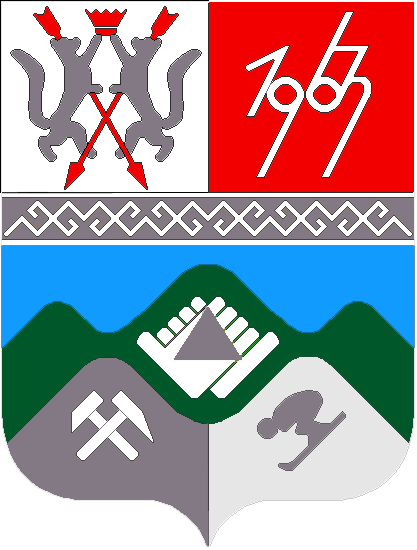 КЕМЕРОВСКАЯ ОБЛАСТЬМУНИЦИПАЛЬНОЕ ОБРАЗОВАНИЕ «ТАШТАГОЛЬСКИЙ МУНИЦИПАЛЬНЫЙ РАЙОН»  СОВЕТ НАРОДНЫХ ДЕПУТАТОВ ТАШТАГОЛЬСКОГО МУНИЦИПАЛЬНОГО РАЙОНАРЕШЕНИЕот  «05»     апреля  2016 года № 186 -рр                                                            Принято  Советом народных депутатов                                                              Таштагольского муниципального района                                                                               от   05   апреля 2016 годаО досрочном прекращении полномочий председателя Совета народных депутатов Таштагольского муниципального района        Руководствуясь пунктом 1 частью 10 статьи 40 Федерального закона от 06.10.2003 №131-ФЗ «Об общих принципах организации местного самоуправления в Российской Федерации», ст. 38 Устава муниципального образования «Таштагольский муниципальный район», Совет народных депутатов Таштагольского муниципального района:РЕШИЛ:	1. Досрочно прекратить полномочия председателя Совета народных депутатов Таштагольского муниципального района П.В. Остроухова в связи со смертью.          2.  Настоящее решение опубликовать в Таштагольской районной газете «Красная Шория» не позднее 09 апреля 2016 года.	3.  Решение вступает в силу с момента его принятия.Глава Таштагольского муниципального района                                                            В.Н. МакутаЗаместитель председателя Совета народныхдепутатов Таштагольского муниципального района                                                            А.В. Безушков